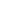 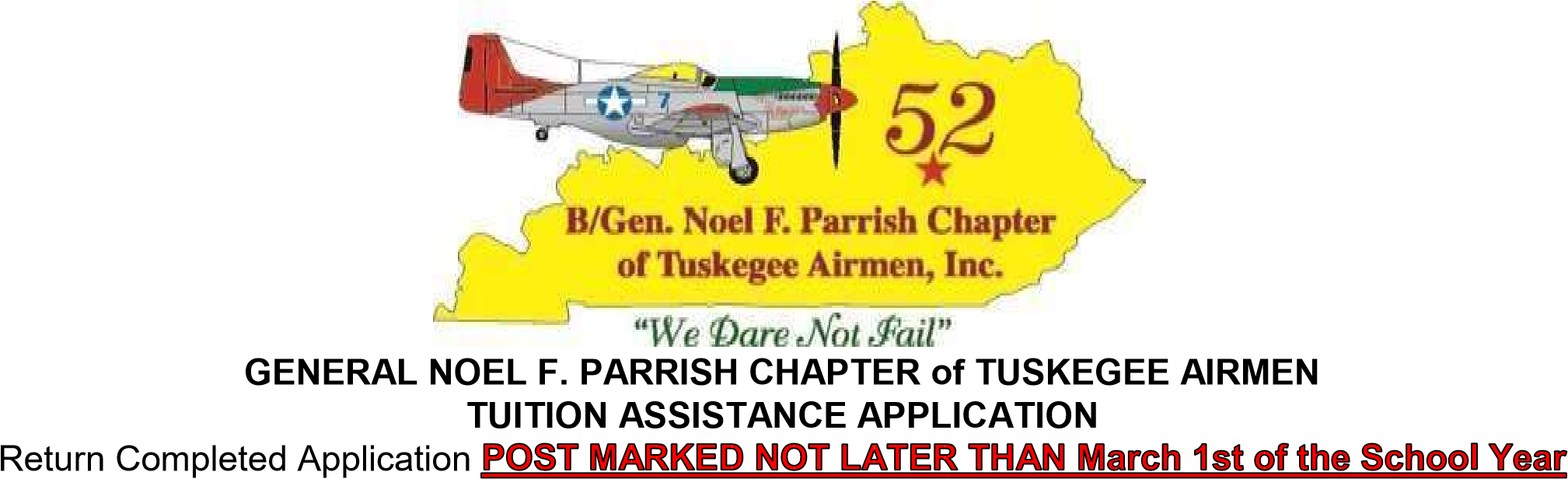 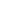 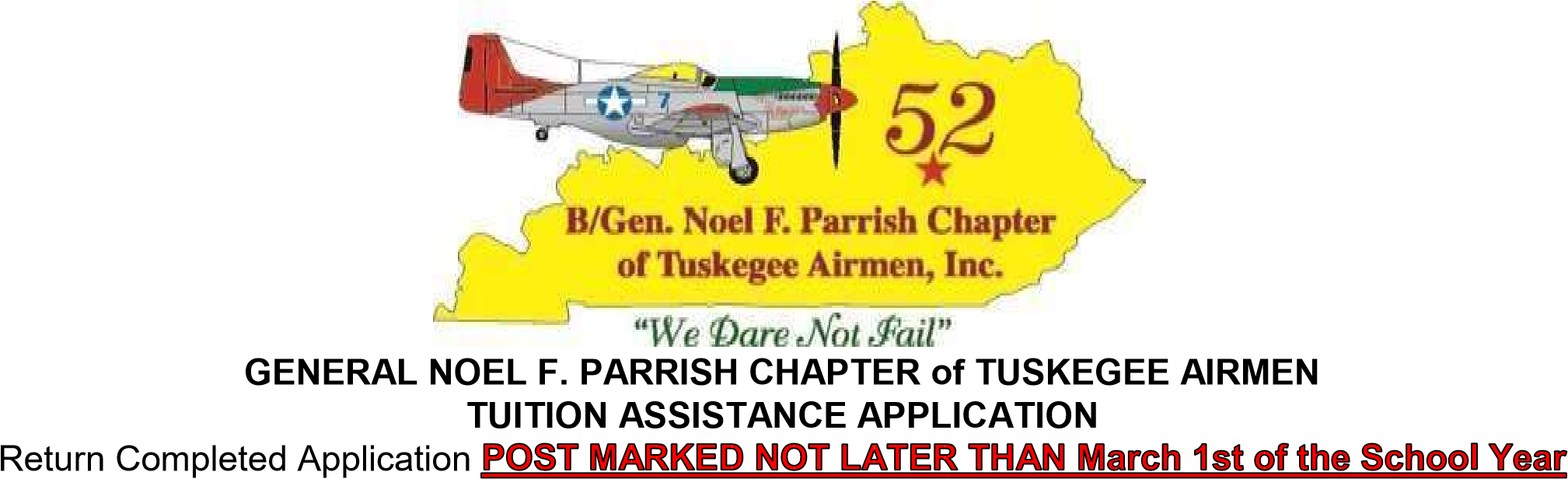         to: Mr. Charles Walker; P.O. Box 353; Richmond, KY 40476  Attn: EDUCATIONAL SCHOLARSHIP COMMITTEE  Refer to the reverse side of this application form for the required attachments  PART I (To be completed by Student Applicant) I hereby apply for the Brig. Gen. Noel F. Parrish Tuskegee Airmen Scholarship.    Title _____   First Name: _________________________   Last Name: __________________________     D.O.B._____/____/______     Address: ___________________________________City __________________________State ________Zip___________________    Telephone: ______________________Cell Phone: _______________________E-mail address: ______________________________    Name of College or University: _____________________________________________ Telephone: ___________________________    Address: ___________________________________City __________________________State ________Zip____________________    Intended Major: ______________________Minor: _______________________Career Objective: _____________________________    Place a Check mark on all that applies below:    	 Participated in Aviation Camp                 	Space Camp       	      Flight Program                Civil Air Patrol     	 BSA, GSA, or Explorer Scouts      	 Junior ROTC Program     Civic Club/Other ______________________________      Signature of Student Applicant_____________________________________________________Date: ______/______/________    PART II (To be completed and signed by student applicant’s Parent, Parent in Loco Parentis, or Guardian)      Title: ________   Name: ____________________________________ Address: ____________________________________________    Number of members in immediate family: ________________        Number of family members currently in college: ______________    Telephone: (____) _________________ Cell Phone: (____) __________________ E-mail address: ____________________________    I certify that the above information is correct. Signature: _____________________________________Date: _____/_____/______    PART III (To be completed and signed by High School Official)    High School Name: ______________________________ Address: __________________________ City:________________________  Insert GPA[____. __]        Check the following: Transcript [___]          HS-Senior [___]           Currently Enrolled [___] I certify that the weighted GPA and Transcript are correct, and this person is a current member of the student body in good standing.  Signature: ______________________________ Title: _______________ Telephone: (_____) _____________ Date: ____/_____/_____  B.G.N.F.P.   SCHOLARSHIP Application, Revised September 20, 2018.   ALL PREVIOUS EDITIONS OF THIS FORM ARE OBSOLETE.Check List Below:  Any missing items including all signatures will affect the evaluation of your submission.GENERAL INFORMATION and INSTRUCTIONS   Background Information: Brig. General Noel F. Parrish Chapter of Tuskegee Airmen, Inc.™ is part of a unique organization dedicated to the preservation of the history of African American aviators whose service during World War II demonstrated to America that the criteria for responsible citizenship is character and achievement rather than ethnic origin. The Tuskegee Airmen were black, white, male and female – but above all they were a highly dedicated, motivated and intelligent group   of individuals, banded together for the liberty and equality of our great nation.    In accordance with the Original Tuskegee Airmen’s standard of excellence, each year the BGNFP Chapter grants scholarship awards to deserving High-school Seniors entering college. Each year the number of available scholarship awards is directly related to funds received from contributions into the BGNFP Education Fund. All awards presented, depends on our contributions pool, each year. Awards are for one year only and may be granted on a continuing basis at the recommendation of the Educational Scholarship Committee, as approved by the BGNFP Chapter’s Executive Board.        Eligibility Requirements: HS Seniors must be students in good standing at their school in the year that they apply. Additionally, students must have a GPA of at least (2.75) on a four-point scale. Preference will be given to students who are actively involved in bettering their community.  Applications received after the post marked after March 1st will be returned to the student and not processed for consideration.  Incomplete submissions will be reviewed and ranked to lower positions or possibly eliminated. Submission of the application should be legible, neat and in order.     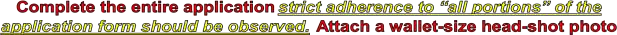 Application Procedure: Application forms and instructions may be obtained from members of the BGNFP Chapter of Tuskegee Airmen, Incorporated. Completed applications must be post marked to the specific address indicated on page 1 of this application on or before March 1st.  Each applicant must complete the entire application and provide all attachments listed on the bottom of the application form.  Indicate title (Mr. or Ms.) all signatures, phone numbers and dates to be included.  Use N/A in any area or section that is not applicable.  Strict adherence to all portions of the application form should be observed; omissions and incomplete responses will be deducted in the evaluation process.  A single staple in the upper left-hand corner to keep the package intact.    Selection Procedure: Applications for scholarship assistance received by the BGNFP Chapter of Tuskegee Airmen, Inc. are screened for the required attachments listed above.  Submissions are verified for accuracy and completeness. The Education Committee considers academic achievement, extra-curricular, community activities, recommendations, personal bio and essays to rank applicants.  Photos are not used in the evaluation but for publicity only.  Ranking of essays are done by an unrelated group of judges. References to names and gender are redacted from applications to ensure impartiality.   Notification Procedure: Finalists (selectees and non-selectees) will receive individual notices of results by the end of April from the BGNFP Chapter of Tuskegee Airmen, Inc. Educational Scholarship Committee.    Award Payment Certification: Scholarship winners may enroll in any institution of their choice. Upon confirmation of enrollment individual award payments will be made payable to the student around July 15th.  All scholarship awards will be processed no later than 90 days from the date of the notification or Senior awards presentation.   B.G.N.F.P.   SCHOLARSHIP Application, Revised September 20, 2018.   ALL PREVIOUS EDITIONS OF THIS FORM ARE OBSOLETE.   Complete and sign Parts I, II and III of form.   HS Officials MUST provide an OFFICIAL Copy of Student’s schedule.      One wallet-bust size picture “ONLY”; DO NOT send group, long range or full body picture– Put name on the back.   Two (signed) Letters of Recommendation (from Counselors, Instructors, or Community Leaders, etc.)    Personal Essay (Biography):  Limit to one sheet, why you should receive a BGNFP Educational Scholarship. (Include any contributions you have made to the betterment of your community).    Tuskegee Airmen Essay:  Describe any personal experiences, studies, research papers you have about the Tuskegee Airmen.    Both the Tuskegee Airmen Essay and personal Biography are to be typed with headings of name & title of essay. Double line space using 11pt font.  Both essays to be single-sided page, not to exceed one sheet for each topic Have parent/guardian or Counselor to double-check all of the above to avoid disqualification.   